CURRICULUM VITAE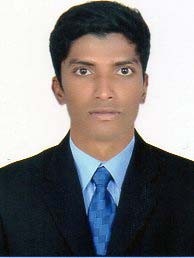 ALROY Dubai, UAEE‐mail ID: alroy-397267@gulfjobseeker.com OBJECTIVE:	To develop my career with the inputs of the industry and the academic backing I have, to meet industry demand and to apply my knowledge and experience to secure position as to actual work situation, to create a mark for myself and build a promising career.EDUCATIONAL QUALIFICATIONS:	March 2016 Successfully Completed Graduation in Bachelor of Commerce (B.COM) from Goa University, Panjim, Goa ‐India.March2012SuccessfullyCompletedH.S.S.CCommercefromGoaboard,Porvorim,Goa‐India.March2010SuccessfullyCompletedS.S.CfromGoaboard,Porvorim,Goa‐India.ADDITIONAL QUALIFICATIONS:	Completed Certificate Course in Diploma in E‐FINANCE in MICE Goa, India (MS OFFICE, ADVANCEEXCEL,TALLYERP9,BUSY,PEECHTREE,SAGE50AccountingSoftware).WORKEXPERIENCE:	Designation: Accounts & Administrative Assistant From: 1st September 2016 to 15th January 2020JOBPROFILE:	Assisting Accounts Head in AR & APfunctions.Preparing and issuing of invoices for billingpurposes.Maintaining pettycash.Maintaining Sales and Purchaserecords.Maintain and manage inventory control of materials andsupplies.Maintain bank deposits and check paymentrecords.Reconcile bank records with bankstatements.Maintaining inventoryrecords.Maintaining records of outstanding receipts andpayments.Maintaining employee’s attendance register, leave and OTCards.Answer calls from customers regarding theirinquiries.Assist in resolving any administrativeproblems.Open, sort and distribute incomingcorrespondence.Maintain electronic and hard copy filingsystem.Performdataentryandscandocuments.ManagecalendarforManagingDirector.Prepareandmodifydocumentsincludingcorrespondence,reports,drafts,memosandemails.Scheduleandcoordinatemeetings,appointmentsandtravelarrangementsformanagers.Maintaining daily employee’sregistrar.Curriculum Vitae – AlroyMyabilitytopreserveandsurviveagainstalloddsevenwhenthereispressure.Honest,hardworkingandpossessexcellentcommunicationandinterpersonalskills.Abilitytoworkinateamandeventoleaditefficientlyandeffectively.Ability to change and mold myself as perrequirement.Ability to do manual and menialwork.OS	Windows10,8,7/XPOthers	MicrosoftOffice(Microsoft,Word,PowerPoint,ProficientInexcel,TallyERP)DateofBirth	: 22nd May1995Gender	:MaleReligion	: RomanCatholicNationality	:IndianMaritalStatus	:SingleLanguagesKnown	: English, Hindi &KonkaniIdoherebydeclarethatalltheabovementionedstatementsaretrueandcorrecttothebestofmy knowledge.Alroy 